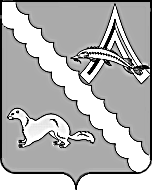 АДМИНИСТРАЦИЯ  АЛЕКСАНДРОВСКОГО РАЙОНАТОМСКОЙ ОБЛАСТИПОСТАНОВЛЕНИЕВ соответствии со статьями 135, 144 Трудового кодекса Российской Федерации, постановлениями Администрации Томской области от 28.12.2017 № 479а «Об увеличении фонда оплаты труда работников, на которых не распространяется действие указов Президента Российской Федерации от 07.05.2012 N 597, от 01.06.2012 N 761 и от 28.12.2012 N 1688», 29.12.2017  488а «О внесении изменения в постановление Администрации Томской области от 03.07.2013 N 268а»,  в целях реализации решения Думы Александровского района Томской области от 27.12.2017 № 163 «О бюджете муниципального образования «Александровский район» на 2018 год и на плановый период 2019 и 2020 годов, постановления Администрации Александровского района Томской области от 31.01.2018 года №114 «О распределении средств, зарезервированных в составе утвержденных в ведомственной структуре расходов бюджета района на 2018 год»,ПОСТАНОВЛЯЮ: Внести в Положение о системе оплаты труда работников муниципальных образовательных учреждений Александровского района Томской области, утвержденное постановлением Администрации Александровского района Томской области от 09.03.2017 № 309, следующие изменения и дополнения:1) пункт 1 Главы 1 дополнить словами:«, постановлением Администрации Александровского района Томской области от 31.01.2018 года №114 «О распределении средств, зарезервированных в составе утвержденных в ведомственной структуре расходов бюджета района на 2018 год»;2) Главу 4 дополнить пунктом 19.1.:«19.1. Работникам муниципальных образовательных учреждений устанавливается ежемесячная гарантированная персональная надбавка в рамках индексации фонда оплаты (Далее ежемесячная гарантированная персональная надбавка). Размер ежемесячной гарантированной персональной надбавки определяется каждому работнику из расчета увеличения его гарантированной части заработной платы (без учета премий и иных негарантированных выплат стимулирующего характера, а также доплат и надбавок, осуществляемых за счет средств от приносящей доход деятельности, материальной помощи) в 1,04 раза.На размер ежемесячной гарантированной персональной надбавки начисляется районный коэффициент и процентная надбавка к заработной плате за стаж работы в районах Крайнего Севера и приравненных к ним местностях.Ежемесячная гарантированная персональная надбавка устанавливается работникам пропорционально отработанному времени по основному месту работы и работающим по совместительству.Начисление и выплата ежемесячной гарантированной персональной надбавки производится ежемесячно одновременно с начислением и выплатой заработной платы.При увольнении работника по уважительной причине до истечения отчетного периода, за который осуществляется начисление ежемесячной гарантированной персональной надбавки, или принятии на работу в соответствующем отчетном периоде выплата начисляется за фактически отработанное время.Ежемесячная гарантированная персональная надбавка не распространяется на педагогических работников учреждения.».2. Управляющему делами Администрации Александровского района Томской области разместить на официальном сайте Администрации Александровского района Томской области (http://als.tomskinvest.ru/)  настоящее постановление.3. Настоящее постановление вступает со дня его официального опубликования (обнародования) и распространяется на правоотношения, возникшие с 01 января 2018 года.4. Контроль за исполнением настоящего постановления возложить на заместителя Главы Александровского района Каримову О.В.Рассылка: Администрация Александровского района (1 экз.), Финансовый отдел Администрации Александровского района(1экз.), Отдел образования Александровского района (1 экз.), 03.04.2018                                                                                                                                                                         №449 с. Александровскоес. АлександровскоеО внесении изменений и дополнений в постановление Администрации Александровского района Томской области от 09.03.2017 № 309 Глава Александровского района                                                                             И.С. КрыловМатвеева А.Ф.2-53-00